Bildungsplan für Schülerinnen und Schüler mit Anspruch auf ein sonderpädagogisches Bildungsangebot im Förderschwerpunkt Lernen 2022Förderschwerpunkt LernenTeil C | FachTechnik1. Juli 2022BP2022BW_SOP_LERNEN_TEIL-C_T__RC11__20220704@0832#MiImpressumBemerkung: Die Eigenschaften und Werte der nachfolgenden Tabelle werden in das Impressum der Druckfassung übernommen.Ergänzende MetainformationenBemerkung: Die Eigenschaften und Werte der nachfolgenden Tabelle werden im CMS hinterlegt und können beispielsweise beim PDF-Export ausgelesen und weiterverwendet werden.SKIP_IMPORT_BEGINSKIP_IMPORT_ENDLeitgedanken zum KompetenzerwerbBildungsgehalt des Faches TechnikIn nahezu allen Lebensbereichen ist der Mensch von Technik umgeben. Das Fach Technik vermittelt technische Grundbildung und ermöglicht den Schülerinnen und Schülern in diesem Bereich grundlegende Einblicke in technische Zusammenhänge sowie Erfahrungen mit ihnen.Die im Fach Technik dargestellten Kompetenzen bauen auf den in der Grundstufe erworbenen Kompetenzen im Bereich Kunst/Werken sowie Sachunterricht auf und ergänzen und vertiefen die in der Hauptstufe in der Fächergruppe Biologie, Naturphänomene und Technik (BNT) abgebildeten physikalischen, chemischen und biologischen Themenbereiche und Phänomene um spezifische prozessbezogene und inhaltsbezogene technische Kompetenzbereiche, die im folgenden Kapitel ausgeführt werden.Das Fach Technik nimmt dabei alltags- und berufsbezogene Themen- und Fragestellungen der Schülerinnen und Schüler auf und ermutigt sie, sich handelnd mit diesen Herausforderungen auseinanderzusetzen. Technische Zusammenhänge werden experimentell und operativ erworben und helfen, Erfahrungen mit unterschiedlichen Ressourcen, Materialien, Werkzeugen, Produktions- und Funktionsweisen zu sammeln und angeleitet zu reflektieren. Der Zusammenhang zu ökonomischen, ökologischen und gesellschaftlichen Fragestellungen wird dabei bewusst in den Fokus des Unterrichts gesetzt. Damit trägt das Fach Technik auch dazu bei, wissenschaftliches Arbeiten anzulegen, indem Fragestellungen erkannt und analysiert sowie Problemlösungen erprobt und evaluiert werden können.Das Ziel technischer Allgemeinbildung ist dabei, anhand technischer Sachverhalte allgemeine Prinzipien und Grundstrukturen zu vermitteln, die es den Schülerinnen und Schülern ermöglichen, mit technischen Weiterentwicklungen Schritt zu halten und fundamentale Einsichten, Handlungs- und Bewertungsmuster zu erlangen.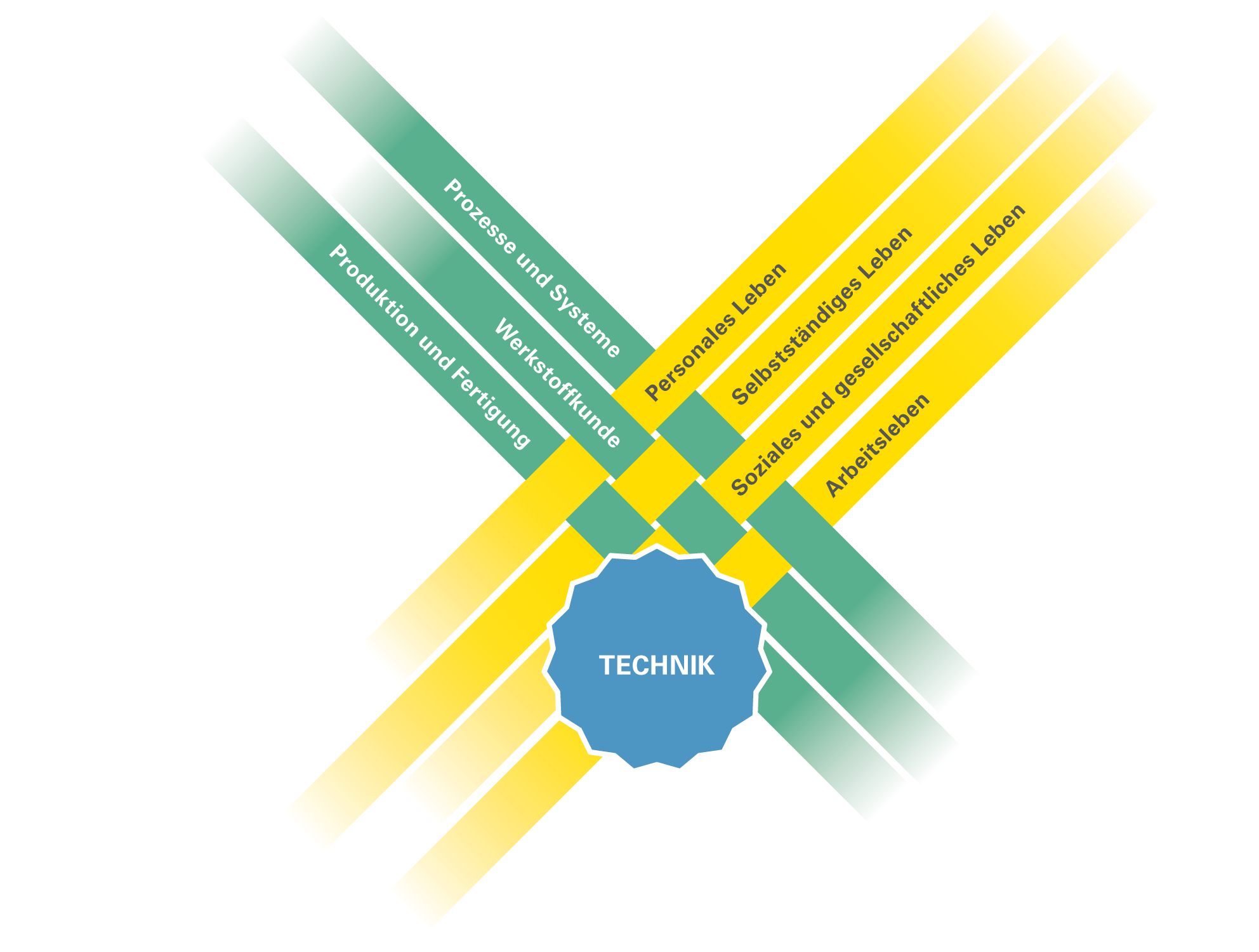 Abbildung 1: Verflechtung Lebensfelder – Fach Technik (© Zentrum für Schulqualität und Lehrerbildung Baden-Württemberg)KompetenzenDie Kompetenzen im Fach Technik lassen sich – analog zur Fächergruppe BNT – in inhalts- und prozessbezogene Kompetenzen unterteilen.Prozessbezogene KompetenzenDie prozessbezogenen Kompetenzen gliedern sich in Anlehnung an die Vorgaben der Kultusministerkonferenz für die naturwissenschaftlichen Fächer in folgende Bereiche:ErkenntnisgewinnungErkenntnisgewinnung beschreibt das Beschaffen von Informationen, Experimentieren und Erkunden, die verknüpfte Anwendung von Wissen und Informationen sowie das Planen und Strukturieren von Arbeitsabläufen einschließlich der Analyse von Fehlern mit dem Ziel, Einsichten in technische Zusammenhänge zu bekommen, individuelle Kompetenzen zu erweitern und Wissen anwenden zu können.KommunikationDer Bereich Kommunikation umfasst das Verbalisieren, Dokumentieren und Präsentieren von Ergebnissen und Erkenntnissen. Dabei verwenden die Schülerinnen und Schüler zunehmend fachsprachliche Elemente und unterschiedliche Darstellungsformen.Bewertung und HerstellungDieser Bereich umfasst sowohl die kriteriengeleitete Bewertung technischer Zusammenhänge unter ökologischen, ökonomischen und moralischen Gesichtspunkten als auch die kritische Reflexion des eigenen Handelns, die auch die Diskussion von Chancen und Risiken einschließt. Die Schülerinnen und Schüler werden dadurch befähigt, mit sich selbst, mit anderen und mit der Umwelt verantwortungsbewusst umzugehen.Inhaltsbezogene KompetenzenErgänzt werden diese prozessbezogenen Kompetenzen durch folgende inhaltsbezogene Kompetenzen:Prozesse und SystemeDie Schülerinnen und Schüler werden in diesem Bereich für technische Zusammenhänge sensibilisiert und erkennen einfache Ursache-Wirkungszusammenhänge, Funktionsweisen und Steuerungsmechanismen auf Grundlage grundsätzlicher naturwissenschaftlicher Phänomene (vgl. physikalische, chemische und biologische Aspekte der Fächergruppe BNT). Dazu zählt auch der Bereich der Energieerzeugung und des ressourcenschonenden Umgangs mit Energie.Das hier erworbene Grundverständnis für technische Zusammenhänge stellt die Grundlage für das Erkennen möglicher Fehlerquellen und das Einhalten von (Selbst-)Schutzmaßnahmen dar.WerkstoffkundeIn diesem Kompetenzfeld setzen sich die Schülerinnen und Schüler mit den Eigenschaften unterschiedlicher Materialien auseinander und erwerben Kenntnisse, um diese zu unterscheiden und zu klassifizieren. Ein ressourcenschonender Umgang mit Materialien im Sinn einer Bildung für nachhaltige Entwicklung geht hiermit einher.Produktion und FertigungIm Bereich Produktion und Fertigung werden planungs- und handlungsrelevante Kompetenzen gebündelt, die ein strukturiertes, fachgerechtes und zielführendes Arbeiten in technischen Kontexten ermöglichen. Diese umfassen alle arbeitsvorbereitenden Tätigkeiten, den Einsatz und das Führen entsprechender Werkzeuge, Maschinen und Anlagen sowie die damit verbundenen Bearbeitungsformen. Dabei werden zwei Zielperspektiven verfolgt. Die Schülerinnen und Schüler sollen einerseits Schlüsselqualifikationen für den Umgang mit technischen Fragestellungen erlangen, andererseits technische Vorerfahrungen erwerben, die im Hinblick auf die Vorbereitung auf Berufsausbildung und Arbeit auch den fachgerechten Umgang mit Werkzeugen und Produktions- und Verarbeitungstechniken grundlegen, um damit Anschlüsse an potenzielle berufliche Qualifizierungsmaßnahmen und Ausbildung zu ermöglichen.Didaktische HinweiseDer Technikunterricht ermöglicht es den Schülerinnen und Schülern, aufbauend auf bereits vorhandenen Fähigkeiten und Fertigkeiten, ihre individuellen Kompetenzen im Rahmen strukturierter und angeleiteter Unterrichtsphasen zu erweitern. Der Ausbau dieser Fähigkeiten und Fertigkeiten sowie volitionaler und sozialer Aspekte der Kompetenzerweiterung erfolgt dabei in hohem Maße handlungsorientiert und ermöglicht es somit den Schülerinnen und Schülern, technische Themen aus der eigenen Lebenswelt konkret zu erfahren sowie sich selbst aktiv zu erproben. Ein wesentliches Unterrichtselement stellt dabei die praktische Erprobung dar, bei der neben der Freude am Tun auch eine fachkundliche Einweisung sowie die Unterweisung in sicherheitsrelevante Aspekte im Vordergrund stehen. Auch der Aspekt einer systematischen Analyse technischer Prozesse im Sinn eines induktiven Vorgehens ist fester Bestandteil des Unterrichts. Technische Prozesse und Systeme werden beobachtet, beschrieben, analysiert und reflektiert. Dazu werden die Schülerinnen und Schüler zum genauen Beobachten, Beschreiben, Vergleichen, Ordnen, Messen, Experimentieren, Schlussfolgern, Dokumentieren und Präsentieren angeregt.Kooperative und soziale Lernformen erleichtern den Austausch zu Sichtweisen und Erkenntnissen der Schülerinnen und Schüler untereinander und ermöglichen die praktische Erprobung arbeitsteiliger, arbeitszerlegender und arbeitsvereinender Produktionsprozesse.Der Einbezug außerschulischer Lernorte bietet dabei die Möglichkeit, Einblicke über die in den jeweiligen Schulen vorhandenen eigenen Fertigungs- und Produktionsmöglichkeiten hinaus zu bekommen. Auch werden die Schülerinnen und Schüler in die Lage versetzt, reale Anwendungen technischer Prozesse, Systeme und Anwendungen im Alltag zu erleben. Darüber hinaus bieten außerschulische Lernorte die Möglichkeit, eigene Interessen, Fertigkeiten und Fähigkeiten der Schülerinnen und Schüler unter Realbedingungen zu erproben.Um ein breites, fundiertes technisches Wissen anzubahnen, benötigt es sowohl offene, kooperative und soziale Lernformen wie auch klar angeleitete, instruierende Unterrichtsphasen, in denen unter Beachtung der Unfallverhütungsvorschriften die Schülerinnen und Schüler im Umgang mit Werkzeugen, Maschinen und technischen Einrichtungen entsprechend unterwiesen werden.Ausgangspunkt dabei bleibt die individuelle Lern- und Entwicklungsbegleitung (ILEB), in der ausgehend von den individuellen Lernständen der Schülerinnen und Schüler und unter Beachtung individueller Interessen und Fertigkeiten individuelle Kompetenzerweiterung ermöglicht wird.Im Sinn eines verantwortungsbewussten Umgangs mit endlichen Ressourcen werden die Schülerinnen und Schüler auch und im Besonderen im Technikunterricht auf ökologische, ökonomische und gesellschaftlich-moralische Fragestellungen hingewiesen und diese dialektisch diskutiert.In Zeiten schnellen technologischen Fortschritts und steigender Komplexität technischer Anwendungen und deren Auswirkungen auf die Menschen ist es erforderlich, im Unterricht eine Auswahl zu treffen und Inhalte zu reduzieren. Die Auswahl soll dabei unter Beachtung folgender Fragestellungen und im Abgleich mit der entsprechenden Lerngruppe getroffen werden:Mit welcher Auswahl kann sichergestellt werden, dass technische Grundprinzipien vermittelt werden?Mit welcher Auswahl kann sichergestellt werden, dass die Schülerinnen und Schüler anschlussfähig an aktuelle Technologien bleiben?Mit welcher Auswahl kann sichergestellt werden, dass erforderliches technisches Vorwissen bezüglich beruflicher Anforderungen grundgelegt wird?Ein durch diese Hinweise differenzierter und individualisierter Technikunterricht macht es möglich, dass Schülerinnen und Schüler mit heterogenen Voraussetzungen und bereits vorhandenen Kompetenzen miteinander und voneinander lernen und dabei zu eigenverantwortlichen Individuen heranwachsen.KompetenzfelderHauptstufeProzesse und SystemeDie Schülerinnen und Schüler analysieren technische Systeme und beschreiben Wirkzusammenhänge von Teilsystemen in Werkzeugen, Anlagen, Maschinen und technischen Anwendungen. Sie erkennen darin grundlegende biologische, chemische und physikalische Wirkprinzipien wieder und realisieren, dass Steuerungstechnik in einer technisierten Welt in allen Lebensbereichen von zentraler Bedeutung ist. Die Schülerinnen und Schüler achten dabei auf die Einhaltung von sicherheitsrelevanten Verhaltensweisen.Der bewusste Umgang mit Energie unter Beachtung von ökologischen, ökonomischen und gesellschaftlich-moralischen Aspekten ist ebenso Bestandteil dieses Kompetenzfelds.WerkstoffkundeDie Schülerinnen und Schüler beschäftigen sich hauptsächlich mit den Werkstoffen Holz, Metall und Kunststoff und setzen sich mit deren spezifischen Eigenschaften auseinander. Die Auswahl geeigneter Werkstoffe bezüglich ihrer Verwendung unter ökologischen, ökonomischen und ethischen Gesichtspunkten steht dabei im Mittelpunkt des Kompetenzfelds.Produktion und FertigungArbeitsvorbereitungDie Schülerinnen und Schüler können Arbeitsprozesse vorbereiten und planen und sich dabei an geeigneten Hilfestellungen orientieren. Sie sind dabei in der Lage, Gesamtprozesse zu zergliedern und arbeitsteilig Verantwortung zu übernehmen.WerkzeugkundeDie Schülerinnen und Schüler lernen den fachgerechten Umgang mit Werkzeugen und erwerben entsprechende Kompetenzen, diese situationsangemessen, sachgerecht und unter Beachtung der jeweiligen Sicherheitsaspekte unter Anleitung oder selbstständig einzusetzen.Fertigungs- und VerfahrenstechnikDie Schülerinnen und Schüler entwickeln fachspezifische Arbeitsmethoden und Fertigungstechiken. Sie erlernen grundlegende Fertigungsprozesse in der Technik und werkstoffspezifische Anwendungen von Werkzeugen und zugelassenen Maschinen im Zusammenspiel der schon vorhandenen und noch zu erwerbenden Kompetenzen in den Bereichen Werkstoffkunde und Werkzeugkunde.INCLUDE_IMPORT –NAME "SOP-LERNEN2022-ANHANG-01"SKIP_IMPORT_BEGINAnhangVerweiseDas Verweissystem im Bildungsplan für Schülerinnen und Schüler mit Anspruch auf ein sonderpädagogisches Bildungsangebot im Förderschwerpunkt Lernen unterscheidet acht verschiedene Verweisarten. Diese werden durch unterschiedliche Symbole gekennzeichnet:Im Folgenden wird jeder Verweistyp beispielhaft erläutert.Es wird vorrangig auf den Bildungsplan der Grundschule und der Sekundarstufe I verwiesen. Der Bildungsplan des Gymnasiums ist dabei mitbedacht, aus Gründen der Übersichtlichkeit werden diese Verweise nicht gesondert aufgeführt.AbkürzungenSKIP_IMPORT_END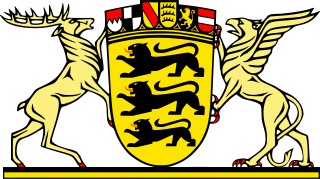 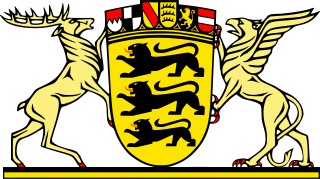 KEYVALUEKultus und UnterrichtAmtsblatt des Ministeriums für Kultus, Jugend und Sport Baden-WürttembergAusgabe CBildungsplanhefteHerausgeberMinisterium für Kultus, Jugend und Sport Baden-Württemberg,Postfach 103442, 70029 StuttgartBildungsplanerstellungZentrum für Schulqualität und Lehrerbildung, Heilbronner Stra0e 314, 70469 Stuttgart (www.zsl.kultus-bw.de)Internetwww.bildungsplaene-bw.deVerlag und VertriebNeckar-Verlag GmbH, Klosterring 1, 78050 Villingen-SchwenningenUrheberrechtFotomechanische oder anderweitig technisch mögliche Reproduktion des Satzes beziehungsweise der Satzordnung für kommerzielle Zwecke nur mit Genehmigung des Herausgebers.Technische Umsetzung der Onlinefassungpirobase imperia GmbH, Von-der-Wettern-Straße 27, 51149 KölnBildnachweisSemjon Sergejew, FellbachGestaltungIlona Hirth Grafik Design GmbH, KarlsruheDruckN.N.Alle eingesetzten beziehungsweise verarbeiteten Rohstoffe und Materialien entsprechen den zum Zeitpunkt der Angebotsabgabe gültigen Normen beziehungsweise geltenden Bestimmungen und Gesetzen der Bundesrepublik Deutschland. Der Herausgeber hat bei seinen Leistungen sowie bei Zulieferungen Dritter im Rahmen der wirtschaftlichen und technischen Möglichkeiten umweltfreundliche Verfahren und Erzeugnisse bevorzugt eingesetzt.Juli 2022BezugsbedingungenDie Lieferung der unregelmäßig erscheinenden Bildungsplanhefte erfolgt automatisch nach einem festgelegten Schlüssel. Der Bezug der Ausgabe C des Amtsblattes ist verpflichtend, wenn die betreffende Schule im Verteiler (abgedruckt auf der zweiten Umschlagseite) vorgesehen ist (Verwaltungsvorschrift vom 22. Mai 2008, K.u.U. S. 141).Die Bildungsplanhefte werden gesondert in Rechnung gestellt.Die einzelnen Reihen können zusätzlich abonniert werden. Abbestellungen nur halbjährlich zum 30. Juni und 31. Dezember eines jeden Jahres schriftlich acht Wochen vorher bei der Neckar-Verlag GmbH, Postfach 1820, 78008 Villingen-SchwenningenKEYVALUEZSL35_SRC_FORMATZSLBW-BP2022BW-SOP-MSWORD-V1.13ZSL35_SRC_FILENAMEDenkanstößeKompetenzspektrumWelche Gelegenheiten zur Erprobung von Werkzeugen, Anlagen und Maschinen sind gegeben?In welchen schulischen Zusammenhängen werden Wirkweisen von Werkzeugen, Anlagen und Maschinen beschrieben, analysiert und dokumentiert?Welche Funktionsmodelle, Realgegenstände und symbolische Darstellungen können zur Verfügung gestellt werden, damit die Schülerinnen und Schüler Wirkprinzipien erkunden, erkennen, beschreiben und analysieren können?Welche alltagsbezogenen Problemstellungen werden im Unterricht beleuchtet, die als Grundlage für den beschriebenen Erkenntnisgewinn dienen?Welche Rolle spielt der ressourcenschonende, ökologisch und ökonomisch bedachtsame Einsatz von Energie im Schulalltag?In welchen Gelegenheiten können die Schülerinnen und Schüler eigene Ideen bei der Lösung von technischen Problemstellungen entwickeln, einbringen und erproben?Wie werden die Schülerinnen und Schüler im Schulalltag auf Unfallverhütungsvorschriften aufmerksam gemacht und wie wird deren Einhaltung gesichert?Die Schülerinnen und Schülerbeschreiben das Wirkprinzip von Werkzeugen, Anlagen und Maschinenbeschreiben Aufbau und Wirkweise von Antriebssystemen (Motor, Getriebe)dokumentieren, reflektieren und beurteilen technische Sachverhalte und Problemlöseprozessedemontieren eine Maschine und dokumentieren Arbeitsschrittebeschreiben und realisieren einfache elektrische Schaltungen / elektronische Steuerungensetzen eigene Ideen auf Grundlage einer technischen Problemstellung umbeschreiben, wie Energie zielgerichtet in einem technischen Prozess genutzt wirdbeschreiben Energieversorgungssysteme und reflektieren diese unter ökologischen, ökonomischen und gesellschaftlichen Kriterienführen Versuche zu energietechnischen Fragestellungen durch (Antriebe, Solarenergie, Wasserkraft)kennen und nutzen Energieeinsparungsmöglichkeitenbeachten Unfallverhütungsvorschriftenplanen, produzieren, bewerten und reflektieren ein selbst erstelltes technisches Produkt und beschreiben den ProzessBeispielhafte InhalteExemplarische Aneignungs- und
DifferenzierungsmöglichkeitenArbeiten mit unterschiedlich langen HebelnZerlegung und Remontage einer einfachen Maschine zur Analyse, Dokumentation des WirkprinzipsArbeiten mit einfachen elektrischen und elektronischen SchaltungenUntersuchung des Wirkprinzips einer Kettenschaltung an einem FahrradVersuche zur Erzeugung von elektrischer EnergieBesuch von Elektrizitätswerken oder KraftwerkenSuche nach Energieeinsparungsmöglichkeiten in der SchuleEinsatz von Schutzkleidung und Schutzausrüstungen (zum Beispiel Gehörschutz, Schutzbrillen, Sicherheitsschuhen)Die Schülerin oder der Schülererprobt Spiele, die auf Grundlage eines einfachen Stromkreises aufbauen (zum Beispiel „Der heiße Draht“)entwickelt eigene Spiele auf der Grundlage eines einfachen Stromkreisesbaut einfache Schaltungen mit Stecksystemen nacherprobt Schaltungen mit Wechselschaltungsprinzip (Treppenlicht im Puppenhaus)baut einfache Darlingtonschaltungen auf (Schatzsuchgerät)erprobt Blockprogrammierung als Steuerungstechnik (Roboter-Bausätze)Bezüge und VerweiseBezüge und VerweiseARB 2.1.2 Erfahrungen mit Arbeit und BerufsorientierungBK 2.1.1 Zugänge zu Kunst eröffnen – Wahrnehmen, Beobachten, Erfahren, Erforschen, Erleben, ExperimentierenBNT 2.1.4 Naturwissenschaftliche PhänomeneWBO 2.1.2 Handeln als ErwerbstätigerSEK1 BNT 3.1.1 Denk- und Arbeitsweisen der Naturwissenschaft und TechnikSEK1 T 3.2.2 Systeme und ProzesseBNEARB 2.1.2 Erfahrungen mit Arbeit und BerufsorientierungBK 2.1.1 Zugänge zu Kunst eröffnen – Wahrnehmen, Beobachten, Erfahren, Erforschen, Erleben, ExperimentierenBNT 2.1.4 Naturwissenschaftliche PhänomeneWBO 2.1.2 Handeln als ErwerbstätigerSEK1 BNT 3.1.1 Denk- und Arbeitsweisen der Naturwissenschaft und TechnikSEK1 T 3.2.2 Systeme und ProzesseBNEDenkanstößeKompetenzspektrumWelche Gelegenheiten zur Erprobung unterschiedlicher Werkstoffe bietet die Schule in welchem Rahmen?In welchen lebensweltrelevanten Fragestellungen wird der Einsatz von Werkstoffen thematisiert?Welche Materialien können zur freien Erprobung zur Verfügung gestellt werden?Welche Werkzeuge werden zur Materialüberprüfung benötigt und von der Schule zur Verfügung gestellt (Experimentierkoffer)?Wie werden ökologische Aspekte zu unterschiedlichen Werkstoffen im Unterricht behandelt (Nutzen versus Umweltverträglichkeit)?Welche ökonomischen Fragen werden bei der Verwendung von Werkstoffen behandelt (Nutzen versus Kosten)?Welche gesellschaftlich-moralischen Fragestellungen werden bei der Verwendung von Werkstoffen aufgeworfen?Die Schülerinnen und Schülerbeschreiben grundlegende Eigenschaften eines Werkstoffs (Holz, Metall, Kunststoff)unterscheiden und vergleichen Werkstoffe in der Darbietungsform (Rohstoffe, Halbzeuge, Bauelemente)wählen Werkstoffe unter ökologischen und ökonomischen Kriterien fach- und bedarfsbezogen ausbeschreiben und unterscheiden Werkstoffe bezüglich ihrer Farbe und weiterer Eigenschaften (zum Beispiel Magnetismus) zur Bestimmung des Materialsbeschreiben und unterscheiden Material bezüglich der Härte und Verformbarkeitbeschreiben und unterscheiden Material bezüglich der Wärmeleitfähigkeitbeschreiben und unterscheiden Material bezüglich der elektrischen Leitfähigkeitbeschreiben und unterscheiden Werkstoffe nach Möglichkeiten der Bearbeitungerkennen Verbundstoffe und trennen diese sachgerechttrennen und entsorgen Werkstoffe unter ökologischen und ökonomischen GesichtspunktenBeispielhafte InhalteExemplarische Aneignungs- und
DifferenzierungsmöglichkeitenDurchführung von Sichtvergleich- und Manipulationsproben an unterschiedlichen Werkstoffen zur Bestimmung des Materials (Metalle, Holzsorten, Kunststoffe)Durchführung von Belastungsproben unterschiedlicher WerkstoffeZuordnung von Werkstoffen nach Darbietungsformen (Rohstoff, Halbzeug, Bauelemente)Durchführung von Versuchen zur Wärmeleitfähigkeit und Isolationsfähigkeit bei der Aufbewahrung von kühlen GetränkenAuseinandersetzung mit der Herstellung und Entsorgung von Akkumulatoren in Smartphones, Tablets und anderen alltagsrelevanten GerätschaftenZuordnung von Werkstoffen und einsetzbaren FertigungstechnikenTrennung von WerkstoffabfällenDie Schülerin oder der Schülernimmt die Oberfläche eines Werkstoffs wahr und beschreibt diesebeschreibt die Farbe und gleicht diese mit Farbtabellen abbeschreibt das Gewicht eines Werkstoffsführt Anreiß- und Sägeproben durchprüft die magnetische Eigenschaft und die elektrische Leitfähigkeit eines Materialsvergleicht den konkreten Werkstoff mit Werkstoffmustern oder Abbildungenbestimmt auf Grundlage der Sicht- und Manipulationsproben den WerkstoffBezüge und VerweiseBezüge und VerweiseBK 2.1.2 Bearbeitung, Manipulation und (Neu-)GestaltungBNT 2.1.4 Naturwissenschaftliche PhänomeneSEK1 T 3.2.1 Werkstoffe und ProdukteSEK1 NWTPROFIL 3.2.3.1 Eigenschaften von StoffenBNEBK 2.1.2 Bearbeitung, Manipulation und (Neu-)GestaltungBNT 2.1.4 Naturwissenschaftliche PhänomeneSEK1 T 3.2.1 Werkstoffe und ProdukteSEK1 NWTPROFIL 3.2.3.1 Eigenschaften von StoffenBNEDenkanstößeKompetenzspektrumWelche Funktionsmodelle und Planungshilfen stehen den Schülerinnen und Schülern bei der Fertigung von Werkstücken zur Verfügung?Wo werden strukturierte Planungsunterlagen, technische Zeichnungen, Schaltpläne, Baupläne, Stücklisten und andere diskontinuierliche Texte in den Unterricht einbezogen?Wie werden die Schülerinnen und Schüler bei der Entwicklung und Planung von Arbeitsprozessen angeleitet und unterstützt?Welche Rolle spielen arbeitsteilige Prozesse im Schulalltag?Die Schülerinnen und Schülernutzen Modelle als Planungshilfelesen Planungsunterlagennutzen technische Zeichnungen als Planungswerkzeugplanen auf Grundlage eines technischen Problems einen Arbeitsablaufnutzen und erstellen Stücklistenerläutern Teilschritte in einem Arbeitsprozesserheben Daten und Messungenplanen Experimente und Testdurchführungenerproben und arbeiten in arbeitsteiligen Prozessenerproben und arbeiten in Einzel- und SerienfertigungBeispielhafte InhalteExemplarische Aneignungs- und
DifferenzierungsmöglichkeitenLesen von AnleitungenErstellen einfacher technischer ZeichnungenLesen von ExplosionszeichnungenStrukturierung von Arbeitsabläufen in TeilschrittenErprobung von arbeitsteiligen Prozessen in Form von „Fließbandarbeit“Erstellung von Arbeitshilfen für SerienproduktionenDie Schülerin oder der Schülerkann Modelle nachbauensetzt nach Zeichnung einfache Bausätze zusammen (Überraschungsei, einfache Bausätze aus Bausteinen)setzt komplexere Bausätze auf Grundlage von Stücklisten und Teilprozessbeschreibung zusammen (komplexe Bausätze aus Spielzeugbausteinen unter Verwendung einer Vielzahl von Bauelementen)liest handelsübliche Bauanleitungen (Kleinstmöbel, Produkte des Alltags, die teilzerlegt geliefert werden) und setzt diese zusammenliest technische Zeichnungen und bemaßt danach Werkstückebedient technische Geräte nach Anleitung (Wecker einstellen, Smartphone konfigurieren)Bezüge und VerweiseBezüge und VerweiseARB 2.1.2 Erfahrung mit Arbeit und BerufsorientierungSEL 2.1.1 Anforderungen und LernenD 2.2.4.3 Texte erschließenM 2.2.2 Leitidee MessenSEK1 D 2.3 LesenSEK1 BNT 3.1.10 Ein Produkt entstehtSEK1 D 3.1.1.2 Sach- und GebrauchstexteSEK1 T 3.2.1 Werkstoffe und ProdukteARB 2.1.2 Erfahrung mit Arbeit und BerufsorientierungSEL 2.1.1 Anforderungen und LernenD 2.2.4.3 Texte erschließenM 2.2.2 Leitidee MessenSEK1 D 2.3 LesenSEK1 BNT 3.1.10 Ein Produkt entstehtSEK1 D 3.1.1.2 Sach- und GebrauchstexteSEK1 T 3.2.1 Werkstoffe und ProdukteDenkanstößeKompetenzspektrumWelche Werkzeuge und Maschinen stehen den Schülerinnen und Schülern zur Verfügung?Wie wird der sachgerechte Einsatz dieser Werkzeuge und Maschinen vermittelt und im Alltag eingebunden?Welche Voraussetzungen benötigen die Schülerinnen und Schüler, um spezifische Werkzeuge und Maschinen unter Anleitung oder auch selbstständig zu bedienen?Die Schülerinnen und Schülerbenennen Werkzeuge und Maschinen zur Bearbeitung unterschiedlicher Werkstoffebeschreiben die sachgerechte Anwendung von Werkzeugen und Maschinen sowie das Einsatzspektrumerläutern die Funktionsweisen von Maschinen, Geräten und Fahrzeugen und deren Bedeutung für den Menschensuchen fachgerecht und aufgabenbezogen passende Werkzeuge und Maschinen ausgehen sachgerecht mit Werkzeugen und Maschinen um und beachten die UnfallverhütungsvorschriftenBeispielhafte InhalteExemplarische Aneignungs- und
DifferenzierungsmöglichkeitenMemory zu Werkzeugen/Maschinen, deren Namen und EinsatzspektrumChecklisten zur Bedienung von Werkzeugenbegleitete Versuche zum Einsatz von Werkzeugen mit unterschiedlichen Materialien (zum Beispiel Sägeversuche mit unterschiedlichen Zahnungen im Einsatz in unterschiedlichen Materialien)Erwerb von Teilzertifikaten über die sichere Anwendung von Werkzeugen und Maschinen (Werkzeugführerschein)Die Schülerin oder der Schülersetzt spezifisches Werkzeug und Maschinen unter Anleitung ein und erprobt die jeweilige Wirkungkennt notwendige Schutzmaßnahmen zum jeweiligen Werkzeugbeschreibt die Funktionsweise und den Einsatzbereich des Werkzeugs unter Verwendung von Hilfsmaterialienstellt die Funktionsweise und den Einsatzbereich des Werkzeugs frei darzeigt in einer Überprüfungssituation den sicheren Umgang mit dem Werkzeug und erhält damit die Befähigung, das Werkzeug selbstständig / unter Aufsicht einzusetzenBezüge und VerweiseBezüge und VerweiseARB 2.1.2 Erfahrung mit Arbeit und BerufsorientierungSEL 2.1.1 Anforderungen und LernenBK 2.1.2 Bearbeiten und NeugestaltenWBO 2.1.2 Handeln als ErwerbstätigerSEK1 T 2.4 Herstellung und NutzungSEK1 BNT 3.1.10 Ein Produkt entstehtSEK1 T 3.2.1 Werkstoffe und ProdukteARB 2.1.2 Erfahrung mit Arbeit und BerufsorientierungSEL 2.1.1 Anforderungen und LernenBK 2.1.2 Bearbeiten und NeugestaltenWBO 2.1.2 Handeln als ErwerbstätigerSEK1 T 2.4 Herstellung und NutzungSEK1 BNT 3.1.10 Ein Produkt entstehtSEK1 T 3.2.1 Werkstoffe und ProdukteDenkanstößeKompetenzspektrumWelche unterschiedlichen Fertigungs- und Verfahrenstechniken sollten die Schülerinnen und Schüler zum heutigen Zeitpunkt beherrschen?Welche Kenntnisse und Fertigkeiten über welche Fertigungs- und Verfahrenstechniken benötigen die Schülerinnen und Schüler im Hinblick auf eine berufliche Anschlussfähigkeit (Qualifikation und Ausbildung)?Welche Fertigungs- und Verfahrenstechniken sollten die Schülerinnen und Schüler im Hinblick auf eine berufliche Anschlussfähigkeit (Qualifikation und Ausbildung) beherrschen?Wo können Erfahrungen bezüglich der Fertigungs- und Verfahrenstechniken außerhalb der Schule erworben werden, insbesondere solche, die in der Schule nicht erfahrbar gemacht werden können (zum Beispiel Urformen)?Die Schülerinnen und Schülerbearbeiten fachgerecht die Werkstoffe Holz, Kunststoff und Metallnutzen fach- und bedarfsgerecht Rohstoffe, Halbzeuge und Bauelementekennen die folgenden Fertigungstechniken: Urformen, Umformen, Trennen, Fügen, Beschichten, Ändernwenden eine Auswahl der Fertigungsverfahren sachgerecht ankennen folgende Verfahrenstechniken: Sieben, Mahlen, Vermischen, Auftrennen, Recycling, Destillieren, Fermentierenwenden eine Auswahl der Verfahrenstechniken anBeispielhafte InhalteExemplarische Aneignungs- und
DifferenzierungsmöglichkeitenFertigungstechniken Umformen: Biegen von Blechen, Prägen von Leder (Gürtel, Beutel)Fertigungstechniken Trennen: Ablängen von Werkstücken, Formbearbeitung von HolzwerkstoffenFertigungstechniken Fügen: Verschraubungen, Dübeln (Möbelbau), Verzinken (Schmuckkisten)Fertigungstechniken Beschichten: Lackieren von HandyhüllenVerfahrenstechnik Recycling: PapierherstellungVerfahrenstechnik Mischen: Herstellung von ÖlfarbenDie Schülerin oder der Schülersägt ein Werkstück absägt eine Freiform aussägt entlang einer definierten Linieverändert die Form eines Holzstücks durch Einsatz der Raspelformt mithilfe einer Raspel einen Handgriffnutzt abtragende Werkzeuge (Handhobel), um Werkstücke zu fügennutzt Maschinen (Hobel, Oberfräse), um Holzwerkstücke zu bearbeitensetzt CNC-basierte Fräsmaschinen zur Formbearbeitung einBezüge und VerweiseBezüge und VerweiseARB 2.1.2 Erfahrung mit Arbeit und BerufsorientierungSEL 2.1.1 Anforderungen und LernenBK 2.1.2 Bearbeiten und NeugestaltenWBO 2.1.2 Handeln als ErwerbstätigerSEK1 T 2.4 Herstellung und NutzungSEK1 BNT 3.1.10 Ein Produkt entstehtSEK1 T 3.2.1 Werkstoffe und ProdukteARB 2.1.2 Erfahrung mit Arbeit und BerufsorientierungSEL 2.1.1 Anforderungen und LernenBK 2.1.2 Bearbeiten und NeugestaltenWBO 2.1.2 Handeln als ErwerbstätigerSEK1 T 2.4 Herstellung und NutzungSEK1 BNT 3.1.10 Ein Produkt entstehtSEK1 T 3.2.1 Werkstoffe und ProdukteBezüge und VerweiseVerweis auf ein LebensfeldVerweis auf Fächer/Fächergruppen innerhalb des PlansVerweis auf die prozessbezogenen Kompetenzen aus dem Bildungsplan 2016Verweis auf die inhaltsbezogenen Kompetenzen aus dem Bildungsplan 2016Verweis auf eine Leitperspektive aus dem Bildungsplan 2016Verweis auf den Leitfaden DemokratiebildungVerweis auf den Rechtschreib- oder GrammatikrahmenVerweis auf sonstiges DokumentVerweisErläuterungARB 2.1.1 Grundhaltungen und SchlüsselqualifikationenVerweis auf ein Lebensfeld: Arbeitsleben, Kompetenzfeld 2.1.1 Grundhaltungen und SchlüsselqualifikationenBSS 2.1.4 Bewegen an GerätenVerweis auf ein FachBewegung, Spiel und Sport, Kompetenzfeld 2.1.4 Bewegen an GerätenGS D 2.1 Sprechen und Zuhören 1Verweis auf eine prozessbezogene Kompetenz aus dem Bildungsplan der Grundschule, Fach Deutsch, Bereich 2.1 Sprechen und Zuhören, Teilkompetenz 1SEK I MUS 3.1.3 Musik reflektierenVerweis auf Standards für inhaltsbezogene Kompetenzen aus dem Bildungsplan der Sekundarstufe I, Fach Musik, Bereich 3.1.3 Musik reflektierenBNE DemokratiefähigkeitVerweis auf eine Leitperspektive BNE = Bildung für nachhaltige Entwicklung, zentraler Aspekt DemokratiefähigkeitLFDB S. 43Verweis auf den Leitfaden Demokratiebildung, Seite 43RSR S. 25-30Verweis auf den Rechtschreibrahmen, Seite 25-30Lebensfelder des Bildungsplans für Schülerinnen und Schüler mit Anspruch auf ein sonderpädagogisches Bildungsangebot im Förderschwerpunkt LernenLebensfelder des Bildungsplans für Schülerinnen und Schüler mit Anspruch auf ein sonderpädagogisches Bildungsangebot im Förderschwerpunkt LernenPERPersonales LebenSELSelbstständiges LebenSOZSoziales und gesellschaftliches LebenARBArbeitslebenAllgemeine LeitperspektivenAllgemeine LeitperspektivenAllgemeine LeitperspektivenBNEBNEBildung für nachhaltige EntwicklungBTVBTVBildung für Toleranz und Akzeptanz von VielfaltPGPGPrävention und GesundheitsförderungThemenspezifische LeitperspektivenThemenspezifische LeitperspektivenThemenspezifische LeitperspektivenBOBOBerufliche OrientierungMBMBMedienbildungVBVBVerbraucherbildungLFDBLeitfaden DemokratiebildungLeitfaden DemokratiebildungBildungspläne 2016Bildungspläne 2016GSBildungsplan der GrundschuleSEK IGemeinsamer Bildungsplan für die Sekundarstufe IGYMBildungsplan des GymnasiumsGMSOBildungsplan der Oberstufe an GemeinschaftsschulenFächerFächerAESAlltagskultur, Ernährung und SozialesBMBBasiskurs MedienbildungBSSBewegung, Spiel und SportBKBildende KunstBIOBiologieBNTBiologie, Naturphänomene und TechnikCHChemieDDeutschEEnglischETHEthikREVEvangelische ReligionslehreFFranzösischGKGemeinschaftskundeGEOGeographieGGeschichteKUWKunst und WerkenRRKKatholische ReligionslehreMMathematikMFR Moderne FremdspracheMUSMusikNwTNaturwissenschaft und TechnikPHPhysikSUSachunterrichtSPOSportTTechnikWBOWirtschaft und BerufsorientierungWBSWirtschaft, Berufs- und Studienorientierung